Дневные группыПредмет: Развивающие игры (педагог: Бородина Л.Ю.)6-7 летГруппы «Солнышки», «Малинки» и «Огоньки» 22.05.2020 г. Тема занятия: «Тренируем руку. Выполни штриховку» Игровые упражнения, которое вы можете выполнить с ребёнком устно (эти упражнения носят рекомендательный характер)Игра с шестигранными карандашами (грани карандаша легко укалывают ладони, активизируют нервные окончания, снимают напряжение).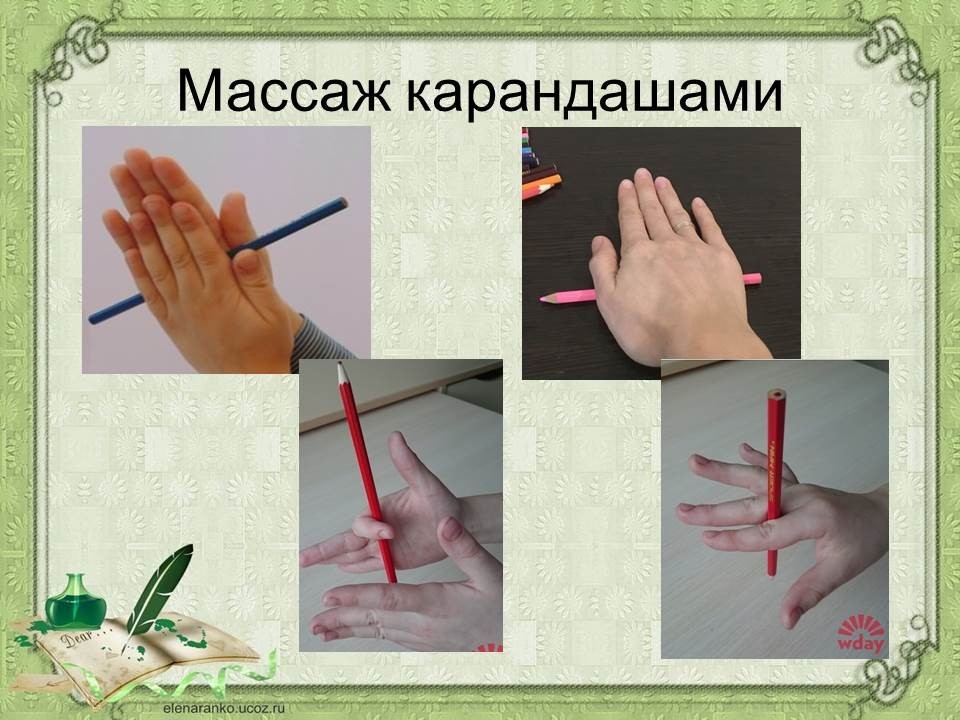 Рисуем ниткамиЕсли у вас дома есть разноцветные клубки ниток, можете предложить ребёнку попробовать нарисовать картинку с помощью ниток, при этом разрывать нитки нежелательно. 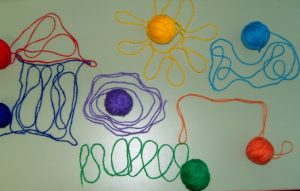 Выполнить письменноВыполненное задание выслать на электронную почту педагога (не забудьте подписать) Larisa.borodina.larisa@mail.ruРабота в рабочей тетради «Развивающие задания для дошкольников 6-7 лет» (задание 2, страница 37)Выполни штриховку фигур в направлении, указанным стрелкой.При отсутствии книги распечатайте задание и выполните его на листе.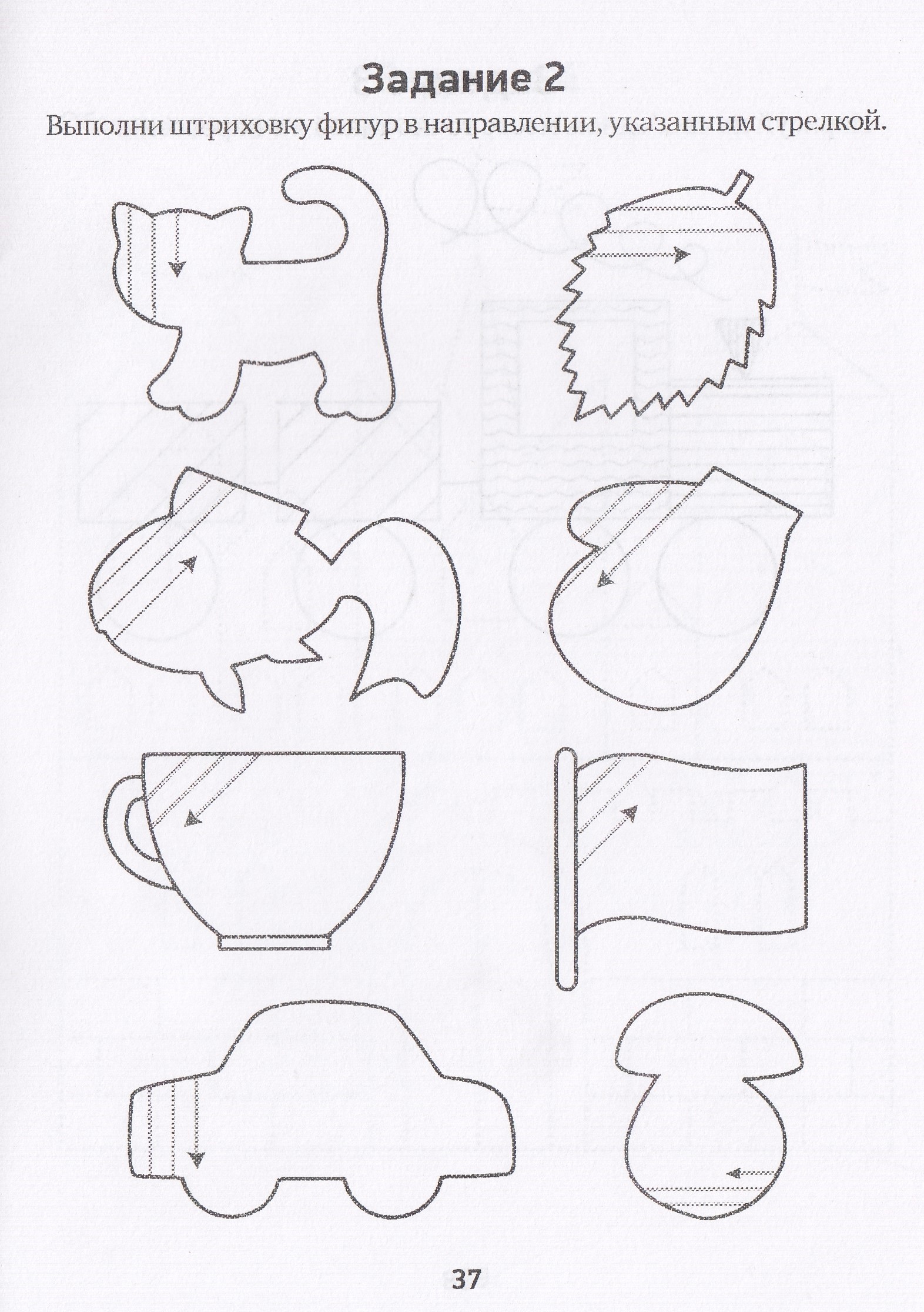 